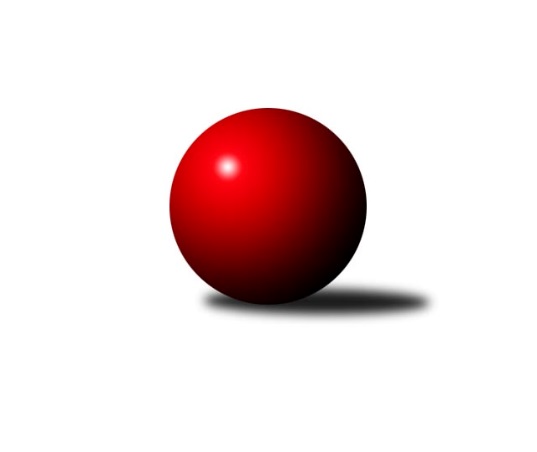 Č.6Ročník 2016/2017	20.5.2024 Krajský přebor MS 2016/2017Statistika 6. kolaTabulka družstev:		družstvo	záp	výh	rem	proh	skore	sety	průměr	body	plné	dorážka	chyby	1.	KK Hranice ˝A˝	6	5	0	1	34.0 : 14.0 	(41.5 : 30.5)	2462	10	1720	742	37	2.	TJ Sokol Bohumín ˝B˝	6	5	0	1	31.5 : 16.5 	(42.5 : 29.5)	2472	10	1700	772	31	3.	Kuželky Horní Benešov	6	4	0	2	31.0 : 17.0 	(44.5 : 27.5)	2405	8	1673	732	47.5	4.	TJ VOKD Poruba ˝A˝	6	4	0	2	27.0 : 21.0 	(42.0 : 30.0)	2411	8	1683	728	43.8	5.	KK Minerva Opava ˝B˝	6	3	0	3	27.0 : 21.0 	(38.0 : 34.0)	2419	6	1694	725	39.7	6.	TJ Unie Hlubina˝B˝	6	3	0	3	24.0 : 24.0 	(34.0 : 38.0)	2424	6	1700	723	39.8	7.	TJ Spartak Bílovec ˝A˝	6	3	0	3	23.5 : 24.5 	(37.0 : 35.0)	2487	6	1714	773	36.5	8.	TJ Sokol Bohumín˝C˝	6	3	0	3	21.0 : 27.0 	(36.0 : 36.0)	2430	6	1718	712	46	9.	TJ Nový Jičín ˝A˝	6	2	0	4	22.0 : 26.0 	(33.5 : 38.5)	2366	4	1660	706	47.2	10.	TJ Sokol Sedlnice ˝B˝	6	2	0	4	20.0 : 28.0 	(32.5 : 39.5)	2433	4	1691	742	38	11.	TJ Opava ˝C˝	6	2	0	4	19.0 : 29.0 	(31.0 : 41.0)	2470	4	1714	757	41.3	12.	TJ VOKD Poruba ˝B˝	6	0	0	6	8.0 : 40.0 	(19.5 : 52.5)	2343	0	1674	669	66.7Tabulka doma:		družstvo	záp	výh	rem	proh	skore	sety	průměr	body	maximum	minimum	1.	Kuželky Horní Benešov	4	4	0	0	27.0 : 5.0 	(33.0 : 15.0)	2552	8	2624	2476	2.	TJ VOKD Poruba ˝A˝	4	4	0	0	23.0 : 9.0 	(29.5 : 18.5)	2432	8	2456	2392	3.	KK Minerva Opava ˝B˝	3	3	0	0	22.0 : 2.0 	(28.0 : 8.0)	2643	6	2670	2608	4.	TJ Unie Hlubina˝B˝	4	3	0	1	20.0 : 12.0 	(27.0 : 21.0)	2514	6	2553	2480	5.	TJ Sokol Bohumín˝C˝	4	3	0	1	19.0 : 13.0 	(27.0 : 21.0)	2450	6	2515	2390	6.	TJ Sokol Bohumín ˝B˝	2	2	0	0	13.5 : 2.5 	(17.5 : 6.5)	2485	4	2506	2464	7.	TJ Spartak Bílovec ˝A˝	2	2	0	0	13.0 : 3.0 	(17.5 : 6.5)	2625	4	2637	2612	8.	TJ Nový Jičín ˝A˝	3	2	0	1	17.0 : 7.0 	(23.5 : 12.5)	2431	4	2463	2374	9.	KK Hranice ˝A˝	3	2	0	1	16.0 : 8.0 	(19.0 : 17.0)	2463	4	2501	2428	10.	TJ Opava ˝C˝	2	1	0	1	8.0 : 8.0 	(12.0 : 12.0)	2570	2	2570	2570	11.	TJ Sokol Sedlnice ˝B˝	3	1	0	2	10.0 : 14.0 	(16.0 : 20.0)	2424	2	2463	2390	12.	TJ VOKD Poruba ˝B˝	2	0	0	2	6.0 : 10.0 	(8.0 : 16.0)	2331	0	2349	2312Tabulka venku:		družstvo	záp	výh	rem	proh	skore	sety	průměr	body	maximum	minimum	1.	KK Hranice ˝A˝	3	3	0	0	18.0 : 6.0 	(22.5 : 13.5)	2462	6	2565	2395	2.	TJ Sokol Bohumín ˝B˝	4	3	0	1	18.0 : 14.0 	(25.0 : 23.0)	2469	6	2504	2397	3.	TJ Sokol Sedlnice ˝B˝	3	1	0	2	10.0 : 14.0 	(16.5 : 19.5)	2436	2	2576	2318	4.	TJ Opava ˝C˝	4	1	0	3	11.0 : 21.0 	(19.0 : 29.0)	2446	2	2544	2312	5.	TJ Spartak Bílovec ˝A˝	4	1	0	3	10.5 : 21.5 	(19.5 : 28.5)	2453	2	2524	2388	6.	TJ VOKD Poruba ˝A˝	2	0	0	2	4.0 : 12.0 	(12.5 : 11.5)	2400	0	2451	2349	7.	Kuželky Horní Benešov	2	0	0	2	4.0 : 12.0 	(11.5 : 12.5)	2332	0	2353	2310	8.	TJ Unie Hlubina˝B˝	2	0	0	2	4.0 : 12.0 	(7.0 : 17.0)	2379	0	2432	2325	9.	TJ Sokol Bohumín˝C˝	2	0	0	2	2.0 : 14.0 	(9.0 : 15.0)	2420	0	2496	2343	10.	TJ Nový Jičín ˝A˝	3	0	0	3	5.0 : 19.0 	(10.0 : 26.0)	2344	0	2359	2325	11.	KK Minerva Opava ˝B˝	3	0	0	3	5.0 : 19.0 	(10.0 : 26.0)	2344	0	2446	2213	12.	TJ VOKD Poruba ˝B˝	4	0	0	4	2.0 : 30.0 	(11.5 : 36.5)	2347	0	2386	2308Tabulka podzimní části:		družstvo	záp	výh	rem	proh	skore	sety	průměr	body	doma	venku	1.	KK Hranice ˝A˝	6	5	0	1	34.0 : 14.0 	(41.5 : 30.5)	2462	10 	2 	0 	1 	3 	0 	0	2.	TJ Sokol Bohumín ˝B˝	6	5	0	1	31.5 : 16.5 	(42.5 : 29.5)	2472	10 	2 	0 	0 	3 	0 	1	3.	Kuželky Horní Benešov	6	4	0	2	31.0 : 17.0 	(44.5 : 27.5)	2405	8 	4 	0 	0 	0 	0 	2	4.	TJ VOKD Poruba ˝A˝	6	4	0	2	27.0 : 21.0 	(42.0 : 30.0)	2411	8 	4 	0 	0 	0 	0 	2	5.	KK Minerva Opava ˝B˝	6	3	0	3	27.0 : 21.0 	(38.0 : 34.0)	2419	6 	3 	0 	0 	0 	0 	3	6.	TJ Unie Hlubina˝B˝	6	3	0	3	24.0 : 24.0 	(34.0 : 38.0)	2424	6 	3 	0 	1 	0 	0 	2	7.	TJ Spartak Bílovec ˝A˝	6	3	0	3	23.5 : 24.5 	(37.0 : 35.0)	2487	6 	2 	0 	0 	1 	0 	3	8.	TJ Sokol Bohumín˝C˝	6	3	0	3	21.0 : 27.0 	(36.0 : 36.0)	2430	6 	3 	0 	1 	0 	0 	2	9.	TJ Nový Jičín ˝A˝	6	2	0	4	22.0 : 26.0 	(33.5 : 38.5)	2366	4 	2 	0 	1 	0 	0 	3	10.	TJ Sokol Sedlnice ˝B˝	6	2	0	4	20.0 : 28.0 	(32.5 : 39.5)	2433	4 	1 	0 	2 	1 	0 	2	11.	TJ Opava ˝C˝	6	2	0	4	19.0 : 29.0 	(31.0 : 41.0)	2470	4 	1 	0 	1 	1 	0 	3	12.	TJ VOKD Poruba ˝B˝	6	0	0	6	8.0 : 40.0 	(19.5 : 52.5)	2343	0 	0 	0 	2 	0 	0 	4Tabulka jarní části:		družstvo	záp	výh	rem	proh	skore	sety	průměr	body	doma	venku	1.	TJ Sokol Bohumín ˝B˝	0	0	0	0	0.0 : 0.0 	(0.0 : 0.0)	0	0 	0 	0 	0 	0 	0 	0 	2.	TJ Spartak Bílovec ˝A˝	0	0	0	0	0.0 : 0.0 	(0.0 : 0.0)	0	0 	0 	0 	0 	0 	0 	0 	3.	TJ Unie Hlubina˝B˝	0	0	0	0	0.0 : 0.0 	(0.0 : 0.0)	0	0 	0 	0 	0 	0 	0 	0 	4.	TJ Sokol Bohumín˝C˝	0	0	0	0	0.0 : 0.0 	(0.0 : 0.0)	0	0 	0 	0 	0 	0 	0 	0 	5.	Kuželky Horní Benešov	0	0	0	0	0.0 : 0.0 	(0.0 : 0.0)	0	0 	0 	0 	0 	0 	0 	0 	6.	KK Minerva Opava ˝B˝	0	0	0	0	0.0 : 0.0 	(0.0 : 0.0)	0	0 	0 	0 	0 	0 	0 	0 	7.	KK Hranice ˝A˝	0	0	0	0	0.0 : 0.0 	(0.0 : 0.0)	0	0 	0 	0 	0 	0 	0 	0 	8.	TJ Opava ˝C˝	0	0	0	0	0.0 : 0.0 	(0.0 : 0.0)	0	0 	0 	0 	0 	0 	0 	0 	9.	TJ Nový Jičín ˝A˝	0	0	0	0	0.0 : 0.0 	(0.0 : 0.0)	0	0 	0 	0 	0 	0 	0 	0 	10.	TJ Sokol Sedlnice ˝B˝	0	0	0	0	0.0 : 0.0 	(0.0 : 0.0)	0	0 	0 	0 	0 	0 	0 	0 	11.	TJ VOKD Poruba ˝B˝	0	0	0	0	0.0 : 0.0 	(0.0 : 0.0)	0	0 	0 	0 	0 	0 	0 	0 	12.	TJ VOKD Poruba ˝A˝	0	0	0	0	0.0 : 0.0 	(0.0 : 0.0)	0	0 	0 	0 	0 	0 	0 	0 Zisk bodů pro družstvo:		jméno hráče	družstvo	body	zápasy	v %	dílčí body	sety	v %	1.	Petr Pavelka st 	KK Hranice ˝A˝ 	6	/	6	(100%)	9	/	12	(75%)	2.	Anna Ledvinová 	KK Hranice ˝A˝ 	6	/	6	(100%)	9	/	12	(75%)	3.	Martin Weiss 	Kuželky Horní Benešov 	5	/	5	(100%)	8	/	10	(80%)	4.	Jaromír Martiník 	Kuželky Horní Benešov 	5	/	6	(83%)	11	/	12	(92%)	5.	Lada Péli 	TJ Sokol Bohumín ˝B˝ 	5	/	6	(83%)	9.5	/	12	(79%)	6.	Barbora Janyšková 	TJ Sokol Sedlnice ˝B˝ 	5	/	6	(83%)	8.5	/	12	(71%)	7.	František Opravil 	KK Hranice ˝A˝ 	5	/	6	(83%)	8	/	12	(67%)	8.	Jan Strnadel 	KK Minerva Opava ˝B˝ 	5	/	6	(83%)	8	/	12	(67%)	9.	Jan Pospěch 	TJ Nový Jičín ˝A˝ 	5	/	6	(83%)	7	/	12	(58%)	10.	Martina Honlová 	TJ Sokol Bohumín ˝B˝ 	4	/	4	(100%)	7.5	/	8	(94%)	11.	Pavel Hrabec 	TJ VOKD Poruba ˝A˝ 	4	/	4	(100%)	7	/	8	(88%)	12.	Břetislav Mrkvica 	TJ Opava ˝C˝ 	4	/	4	(100%)	6.5	/	8	(81%)	13.	Miroslav Procházka 	Kuželky Horní Benešov 	4	/	5	(80%)	7	/	10	(70%)	14.	Roman Honl 	TJ Sokol Bohumín ˝B˝ 	4	/	5	(80%)	7	/	10	(70%)	15.	Pavel Marek 	TJ Unie Hlubina˝B˝ 	4	/	5	(80%)	6	/	10	(60%)	16.	Jiří Kratoš 	TJ VOKD Poruba ˝A˝ 	4	/	6	(67%)	8.5	/	12	(71%)	17.	Karel Šnajdárek 	TJ Spartak Bílovec ˝A˝ 	4	/	6	(67%)	8	/	12	(67%)	18.	Tomáš Binar 	TJ Spartak Bílovec ˝A˝ 	4	/	6	(67%)	7.5	/	12	(63%)	19.	Jan Král 	KK Minerva Opava ˝B˝ 	3	/	3	(100%)	5	/	6	(83%)	20.	Vlastimil Kotrla 	Kuželky Horní Benešov 	3	/	3	(100%)	4	/	6	(67%)	21.	Jana Martínková 	KK Minerva Opava ˝B˝ 	3	/	4	(75%)	6	/	8	(75%)	22.	Richard Šimek 	TJ VOKD Poruba ˝A˝ 	3	/	4	(75%)	5	/	8	(63%)	23.	Alfréd Hermann 	TJ Sokol Bohumín˝C˝ 	3	/	5	(60%)	7	/	10	(70%)	24.	Ladislav Petr 	TJ Sokol Sedlnice ˝B˝ 	3	/	5	(60%)	7	/	10	(70%)	25.	Jan Žídek 	TJ VOKD Poruba ˝A˝ 	3	/	5	(60%)	6.5	/	10	(65%)	26.	Tomáš Valíček 	TJ Opava ˝C˝ 	3	/	5	(60%)	6	/	10	(60%)	27.	Václav Rábl 	TJ Unie Hlubina˝B˝ 	3	/	5	(60%)	6	/	10	(60%)	28.	Rudolf Tvrdoň 	TJ Opava ˝C˝ 	3	/	5	(60%)	6	/	10	(60%)	29.	Renáta Janyšková 	TJ Sokol Sedlnice ˝B˝ 	3	/	5	(60%)	5.5	/	10	(55%)	30.	Jaroslav Ledvina 	KK Hranice ˝A˝ 	3	/	5	(60%)	5.5	/	10	(55%)	31.	Renáta Smijová 	KK Minerva Opava ˝B˝ 	3	/	5	(60%)	5	/	10	(50%)	32.	Josef Kyjovský 	TJ Unie Hlubina˝B˝ 	3	/	5	(60%)	5	/	10	(50%)	33.	David Binar 	TJ Spartak Bílovec ˝A˝ 	3	/	5	(60%)	4	/	10	(40%)	34.	Martin Koraba 	Kuželky Horní Benešov 	3	/	6	(50%)	8	/	12	(67%)	35.	Václav Kladiva 	TJ Sokol Bohumín˝C˝ 	3	/	6	(50%)	6.5	/	12	(54%)	36.	Jaromír Piska 	TJ Sokol Bohumín ˝B˝ 	3	/	6	(50%)	6	/	12	(50%)	37.	Jiří Terrich 	KK Hranice ˝A˝ 	3	/	6	(50%)	6	/	12	(50%)	38.	Tomáš Král 	KK Minerva Opava ˝B˝ 	3	/	6	(50%)	6	/	12	(50%)	39.	Libor Jurečka 	TJ Nový Jičín ˝A˝ 	3	/	6	(50%)	6	/	12	(50%)	40.	Jiří Madecký 	TJ Nový Jičín ˝A˝ 	3	/	6	(50%)	5	/	12	(42%)	41.	Lukáš Trojek 	TJ VOKD Poruba ˝B˝ 	3	/	7	(43%)	5	/	14	(36%)	42.	Filip Sýkora 	TJ Spartak Bílovec ˝A˝ 	2.5	/	3	(83%)	4	/	6	(67%)	43.	Dalibor Hamrozy 	TJ Sokol Bohumín ˝B˝ 	2	/	3	(67%)	4	/	6	(67%)	44.	Jaroslav Hrabuška 	TJ VOKD Poruba ˝B˝ 	2	/	3	(67%)	3	/	6	(50%)	45.	Radek Škarka 	TJ Nový Jičín ˝A˝ 	2	/	4	(50%)	5	/	8	(63%)	46.	Vladimír Štacha 	TJ Spartak Bílovec ˝A˝ 	2	/	4	(50%)	4.5	/	8	(56%)	47.	Zdeněk Štohanzl 	KK Minerva Opava ˝B˝ 	2	/	4	(50%)	4	/	8	(50%)	48.	Stanislav Sliwka 	TJ Sokol Bohumín˝C˝ 	2	/	4	(50%)	3	/	8	(38%)	49.	Barbora Víchová 	TJ Opava ˝C˝ 	2	/	4	(50%)	2	/	8	(25%)	50.	Lucie Bogdanowiczová 	TJ Sokol Bohumín˝C˝ 	2	/	5	(40%)	6	/	10	(60%)	51.	Pavel Plaček 	TJ Sokol Bohumín˝C˝ 	2	/	5	(40%)	4	/	10	(40%)	52.	Jaroslav Lakomý 	Kuželky Horní Benešov 	2	/	5	(40%)	3	/	10	(30%)	53.	Roman Grüner 	TJ Unie Hlubina˝B˝ 	2	/	5	(40%)	3	/	10	(30%)	54.	Josef Hájek 	TJ Unie Hlubina˝B˝ 	2	/	6	(33%)	5.5	/	12	(46%)	55.	Jaroslav Klus 	TJ Sokol Bohumín˝C˝ 	2	/	6	(33%)	5.5	/	12	(46%)	56.	Karel Škrobánek 	TJ Opava ˝C˝ 	2	/	6	(33%)	5	/	12	(42%)	57.	Michal Bezruč 	TJ VOKD Poruba ˝A˝ 	2	/	6	(33%)	5	/	12	(42%)	58.	Radek Chovanec 	TJ Nový Jičín ˝A˝ 	2	/	6	(33%)	4.5	/	12	(38%)	59.	Klára Tobolová 	TJ Sokol Sedlnice ˝B˝ 	2	/	6	(33%)	4	/	12	(33%)	60.	Michaela Tobolová 	TJ Sokol Sedlnice ˝B˝ 	2	/	6	(33%)	3.5	/	12	(29%)	61.	René Světlík 	TJ Sokol Bohumín ˝B˝ 	1.5	/	5	(30%)	5	/	10	(50%)	62.	Petr Oravec 	TJ VOKD Poruba ˝A˝ 	1	/	1	(100%)	2	/	2	(100%)	63.	Miroslava Ševčíková 	TJ Sokol Bohumín˝C˝ 	1	/	1	(100%)	2	/	2	(100%)	64.	Radim Konečný 	TJ Unie Hlubina˝B˝ 	1	/	1	(100%)	2	/	2	(100%)	65.	Rudolf Riezner 	TJ Unie Hlubina˝B˝ 	1	/	1	(100%)	1	/	2	(50%)	66.	Petr Chodura 	TJ Unie Hlubina˝B˝ 	1	/	2	(50%)	3	/	4	(75%)	67.	Jana Martiníková 	Kuželky Horní Benešov 	1	/	2	(50%)	3	/	4	(75%)	68.	Milan Zezulka 	TJ Spartak Bílovec ˝A˝ 	1	/	2	(50%)	3	/	4	(75%)	69.	Jana Hrňová 	TJ Nový Jičín ˝A˝ 	1	/	2	(50%)	2	/	4	(50%)	70.	Štefan Dendis 	TJ Sokol Bohumín ˝B˝ 	1	/	2	(50%)	2	/	4	(50%)	71.	Ivana Volná 	TJ Nový Jičín ˝A˝ 	1	/	2	(50%)	2	/	4	(50%)	72.	Zdeněk Mžik 	TJ VOKD Poruba ˝B˝ 	1	/	3	(33%)	3.5	/	6	(58%)	73.	Dana Lamichová 	TJ Opava ˝C˝ 	1	/	3	(33%)	2	/	6	(33%)	74.	Zdeňka Terrichová 	KK Hranice ˝A˝ 	1	/	3	(33%)	1	/	6	(17%)	75.	Marek Číž 	TJ VOKD Poruba ˝B˝ 	1	/	4	(25%)	4	/	8	(50%)	76.	Martin Skopal 	TJ VOKD Poruba ˝A˝ 	1	/	4	(25%)	3.5	/	8	(44%)	77.	Karel Vágner 	KK Minerva Opava ˝B˝ 	1	/	4	(25%)	3	/	8	(38%)	78.	Ján Pelikán 	TJ Nový Jičín ˝A˝ 	1	/	4	(25%)	2	/	8	(25%)	79.	Libor Krajčí 	TJ Sokol Bohumín ˝B˝ 	1	/	4	(25%)	1.5	/	8	(19%)	80.	Petr Frank 	KK Minerva Opava ˝B˝ 	1	/	4	(25%)	1	/	8	(13%)	81.	Vojtěch Turlej 	TJ VOKD Poruba ˝B˝ 	1	/	4	(25%)	1	/	8	(13%)	82.	Jan Míka 	TJ VOKD Poruba ˝A˝ 	1	/	5	(20%)	4.5	/	10	(45%)	83.	Antonín Fabík 	TJ Spartak Bílovec ˝A˝ 	1	/	5	(20%)	3	/	10	(30%)	84.	Pavel Krompolc 	TJ Unie Hlubina˝B˝ 	1	/	5	(20%)	2.5	/	10	(25%)	85.	Rostislav Kletenský 	TJ Sokol Sedlnice ˝B˝ 	1	/	6	(17%)	4	/	12	(33%)	86.	Dominika Vinklarová 	KK Hranice ˝A˝ 	0	/	1	(0%)	1	/	2	(50%)	87.	Radim Bezruč 	TJ VOKD Poruba ˝B˝ 	0	/	1	(0%)	1	/	2	(50%)	88.	Ota Beňo 	TJ Spartak Bílovec ˝A˝ 	0	/	1	(0%)	1	/	2	(50%)	89.	Milan Pčola 	TJ VOKD Poruba ˝B˝ 	0	/	1	(0%)	1	/	2	(50%)	90.	Helena Martinčáková 	TJ VOKD Poruba ˝B˝ 	0	/	1	(0%)	0	/	2	(0%)	91.	Libor Pšenica 	TJ Unie Hlubina˝B˝ 	0	/	1	(0%)	0	/	2	(0%)	92.	David Juřica 	TJ Sokol Sedlnice ˝B˝ 	0	/	1	(0%)	0	/	2	(0%)	93.	Lukáš Modlitba 	TJ Sokol Bohumín ˝B˝ 	0	/	1	(0%)	0	/	2	(0%)	94.	Adéla Sobotíková 	TJ Sokol Sedlnice ˝B˝ 	0	/	1	(0%)	0	/	2	(0%)	95.	Petr Schwalbe 	TJ Opava ˝C˝ 	0	/	1	(0%)	0	/	2	(0%)	96.	Rostislav Klazar 	TJ Spartak Bílovec ˝A˝ 	0	/	2	(0%)	1	/	4	(25%)	97.	Milan Binar 	TJ Spartak Bílovec ˝A˝ 	0	/	2	(0%)	1	/	4	(25%)	98.	Vratislav Kolář 	KK Hranice ˝A˝ 	0	/	2	(0%)	1	/	4	(25%)	99.	David Schiedek 	Kuželky Horní Benešov 	0	/	2	(0%)	0	/	4	(0%)	100.	Jan Stuš 	TJ Sokol Bohumín˝C˝ 	0	/	3	(0%)	2	/	6	(33%)	101.	Jana Tvrdoňová 	TJ Opava ˝C˝ 	0	/	3	(0%)	1	/	6	(17%)	102.	Roman Klímek 	TJ VOKD Poruba ˝B˝ 	0	/	3	(0%)	0	/	6	(0%)	103.	Antonín Chalcář 	TJ VOKD Poruba ˝B˝ 	0	/	4	(0%)	1	/	8	(13%)	104.	Helena Hýžová 	TJ VOKD Poruba ˝B˝ 	0	/	4	(0%)	0	/	8	(0%)	105.	Václav Boháčík 	TJ Opava ˝C˝ 	0	/	5	(0%)	2.5	/	10	(25%)Průměry na kuželnách:		kuželna	průměr	plné	dorážka	chyby	výkon na hráče	1.	TJ Opava, 1-4	2554	1748	806	37.3	(425.7)	2.	TJ Spartak Bílovec, 1-2	2544	1761	783	38.3	(424.1)	3.	Minerva Opava, 1-2	2530	1774	756	37.8	(421.8)	4.	TJ Unie Hlubina, 1-2	2501	1726	774	33.3	(416.9)	5.	 Horní Benešov, 1-4	2480	1717	763	52.4	(413.4)	6.	KK Hranice, 1-2	2435	1684	751	37.3	(406.0)	7.	TJ Sokol Sedlnice, 1-2	2433	1693	739	34.5	(405.6)	8.	TJ Sokol Bohumín, 1-4	2410	1684	725	47.8	(401.8)	9.	TJ Nový Jičín, 1-4	2395	1663	732	37.2	(399.2)	10.	TJ VOKD Poruba, 1-4	2368	1667	700	53.8	(394.8)Nejlepší výkony na kuželnách:TJ Opava, 1-4TJ Sokol Sedlnice ˝B˝	2576	5. kolo	Karel Škrobánek 	TJ Opava ˝C˝	480	5. koloTJ Opava ˝C˝	2570	5. kolo	Ladislav Petr 	TJ Sokol Sedlnice ˝B˝	468	5. koloTJ Opava ˝C˝	2570	3. kolo	Rudolf Tvrdoň 	TJ Opava ˝C˝	459	3. koloTJ Sokol Bohumín ˝B˝	2500	3. kolo	Břetislav Mrkvica 	TJ Opava ˝C˝	459	5. kolo		. kolo	Dalibor Hamrozy 	TJ Sokol Bohumín ˝B˝	457	3. kolo		. kolo	Renáta Janyšková 	TJ Sokol Sedlnice ˝B˝	450	5. kolo		. kolo	Lada Péli 	TJ Sokol Bohumín ˝B˝	450	3. kolo		. kolo	Tomáš Valíček 	TJ Opava ˝C˝	442	3. kolo		. kolo	Tomáš Valíček 	TJ Opava ˝C˝	442	5. kolo		. kolo	Břetislav Mrkvica 	TJ Opava ˝C˝	435	3. koloTJ Spartak Bílovec, 1-2TJ Spartak Bílovec ˝A˝	2637	1. kolo	David Binar 	TJ Spartak Bílovec ˝A˝	492	1. koloTJ Spartak Bílovec ˝A˝	2612	3. kolo	Tomáš Binar 	TJ Spartak Bílovec ˝A˝	460	1. koloTJ Opava ˝C˝	2544	1. kolo	Milan Zezulka 	TJ Spartak Bílovec ˝A˝	452	1. koloTJ VOKD Poruba ˝B˝	2386	3. kolo	David Binar 	TJ Spartak Bílovec ˝A˝	448	3. kolo		. kolo	Tomáš Valíček 	TJ Opava ˝C˝	446	1. kolo		. kolo	Karel Šnajdárek 	TJ Spartak Bílovec ˝A˝	445	1. kolo		. kolo	Vladimír Štacha 	TJ Spartak Bílovec ˝A˝	441	3. kolo		. kolo	Tomáš Binar 	TJ Spartak Bílovec ˝A˝	439	3. kolo		. kolo	Karel Šnajdárek 	TJ Spartak Bílovec ˝A˝	439	3. kolo		. kolo	Václav Boháčík 	TJ Opava ˝C˝	430	1. koloMinerva Opava, 1-2KK Minerva Opava ˝B˝	2670	5. kolo	Tomáš Král 	KK Minerva Opava ˝B˝	489	5. koloKK Minerva Opava ˝B˝	2652	1. kolo	Tomáš Král 	KK Minerva Opava ˝B˝	483	1. koloKK Minerva Opava ˝B˝	2608	3. kolo	Jan Král 	KK Minerva Opava ˝B˝	464	1. koloTJ Sokol Bohumín˝C˝	2496	5. kolo	Jan Strnadel 	KK Minerva Opava ˝B˝	454	5. koloTJ Unie Hlubina˝B˝	2432	3. kolo	Renáta Smijová 	KK Minerva Opava ˝B˝	452	3. koloTJ VOKD Poruba ˝B˝	2325	1. kolo	Jan Strnadel 	KK Minerva Opava ˝B˝	447	1. kolo		. kolo	Renáta Smijová 	KK Minerva Opava ˝B˝	445	5. kolo		. kolo	Jan Strnadel 	KK Minerva Opava ˝B˝	445	3. kolo		. kolo	Jana Martínková 	KK Minerva Opava ˝B˝	444	3. kolo		. kolo	Petr Chodura 	TJ Unie Hlubina˝B˝	442	3. koloTJ Unie Hlubina, 1-2KK Hranice ˝A˝	2565	4. kolo	Václav Rábl 	TJ Unie Hlubina˝B˝	455	5. koloTJ Unie Hlubina˝B˝	2553	6. kolo	Dana Lamichová 	TJ Opava ˝C˝	455	6. koloTJ Unie Hlubina˝B˝	2541	5. kolo	Jan Žídek 	TJ VOKD Poruba ˝A˝	440	2. koloTJ Opava ˝C˝	2522	6. kolo	Pavel Marek 	TJ Unie Hlubina˝B˝	438	6. koloTJ Unie Hlubina˝B˝	2483	4. kolo	Anna Ledvinová 	KK Hranice ˝A˝	436	4. koloTJ Unie Hlubina˝B˝	2480	2. kolo	Jaroslav Ledvina 	KK Hranice ˝A˝	436	4. koloTJ VOKD Poruba ˝A˝	2451	2. kolo	Pavel Marek 	TJ Unie Hlubina˝B˝	436	2. koloTJ Spartak Bílovec ˝A˝	2414	5. kolo	Jiří Kratoš 	TJ VOKD Poruba ˝A˝	435	2. kolo		. kolo	Radim Konečný 	TJ Unie Hlubina˝B˝	435	6. kolo		. kolo	Tomáš Valíček 	TJ Opava ˝C˝	433	6. kolo Horní Benešov, 1-4Kuželky Horní Benešov	2624	1. kolo	Jaromír Martiník 	Kuželky Horní Benešov	475	4. koloKuželky Horní Benešov	2603	6. kolo	Jaromír Martiník 	Kuželky Horní Benešov	470	6. koloTJ Spartak Bílovec ˝A˝	2524	6. kolo	Jaromír Martiník 	Kuželky Horní Benešov	463	1. koloKuželky Horní Benešov	2503	4. kolo	Vlastimil Kotrla 	Kuželky Horní Benešov	461	1. koloKuželky Horní Benešov	2476	2. kolo	Martin Weiss 	Kuželky Horní Benešov	453	6. koloKK Minerva Opava ˝B˝	2446	4. kolo	Martin Weiss 	Kuželky Horní Benešov	451	4. koloTJ Sokol Bohumín˝C˝	2343	2. kolo	Jana Martínková 	KK Minerva Opava ˝B˝	449	4. koloTJ Nový Jičín ˝A˝	2325	1. kolo	Jaromír Martiník 	Kuželky Horní Benešov	446	2. kolo		. kolo	Martin Weiss 	Kuželky Horní Benešov	443	1. kolo		. kolo	Miroslav Procházka 	Kuželky Horní Benešov	440	6. koloKK Hranice, 1-2TJ Sokol Bohumín ˝B˝	2504	1. kolo	František Opravil 	KK Hranice ˝A˝	450	1. koloKK Hranice ˝A˝	2501	1. kolo	Anna Ledvinová 	KK Hranice ˝A˝	443	3. koloKK Hranice ˝A˝	2459	3. kolo	René Světlík 	TJ Sokol Bohumín ˝B˝	439	1. koloKK Hranice ˝A˝	2428	5. kolo	Petr Pavelka st 	KK Hranice ˝A˝	439	1. koloTJ Sokol Sedlnice ˝B˝	2413	3. kolo	Anna Ledvinová 	KK Hranice ˝A˝	433	5. koloKuželky Horní Benešov	2310	5. kolo	Ladislav Petr 	TJ Sokol Sedlnice ˝B˝	430	3. kolo		. kolo	Jaromír Piska 	TJ Sokol Bohumín ˝B˝	429	1. kolo		. kolo	Anna Ledvinová 	KK Hranice ˝A˝	429	1. kolo		. kolo	Barbora Janyšková 	TJ Sokol Sedlnice ˝B˝	425	3. kolo		. kolo	Lada Péli 	TJ Sokol Bohumín ˝B˝	421	1. koloTJ Sokol Sedlnice, 1-2TJ Spartak Bílovec ˝A˝	2484	4. kolo	Roman Honl 	TJ Sokol Bohumín ˝B˝	442	6. koloTJ Sokol Bohumín ˝B˝	2474	6. kolo	Rostislav Kletenský 	TJ Sokol Sedlnice ˝B˝	440	2. koloTJ Sokol Sedlnice ˝B˝	2463	2. kolo	Ladislav Petr 	TJ Sokol Sedlnice ˝B˝	440	2. koloTJ Sokol Sedlnice ˝B˝	2419	6. kolo	Karel Šnajdárek 	TJ Spartak Bílovec ˝A˝	439	4. koloTJ Sokol Sedlnice ˝B˝	2390	4. kolo	Dalibor Hamrozy 	TJ Sokol Bohumín ˝B˝	434	6. koloKK Minerva Opava ˝B˝	2372	2. kolo	Vladimír Štacha 	TJ Spartak Bílovec ˝A˝	429	4. kolo		. kolo	Jan Strnadel 	KK Minerva Opava ˝B˝	429	2. kolo		. kolo	David Binar 	TJ Spartak Bílovec ˝A˝	428	4. kolo		. kolo	Barbora Janyšková 	TJ Sokol Sedlnice ˝B˝	427	6. kolo		. kolo	Barbora Janyšková 	TJ Sokol Sedlnice ˝B˝	422	2. koloTJ Sokol Bohumín, 1-4TJ Sokol Bohumín˝C˝	2515	4. kolo	Lucie Bogdanowiczová 	TJ Sokol Bohumín˝C˝	453	4. koloTJ Sokol Bohumín ˝B˝	2506	5. kolo	Jaroslav Klus 	TJ Sokol Bohumín˝C˝	445	4. koloTJ Sokol Bohumín˝C˝	2477	3. kolo	Václav Rábl 	TJ Unie Hlubina˝B˝	442	1. koloTJ Sokol Bohumín ˝B˝	2464	2. kolo	Jaroslav Klus 	TJ Sokol Bohumín˝C˝	442	3. koloKK Hranice ˝A˝	2427	6. kolo	Alfréd Hermann 	TJ Sokol Bohumín˝C˝	441	1. koloTJ Sokol Bohumín˝C˝	2418	1. kolo	Roman Honl 	TJ Sokol Bohumín ˝B˝	439	5. koloTJ Sokol Bohumín˝C˝	2390	6. kolo	Roman Honl 	TJ Sokol Bohumín ˝B˝	439	2. koloTJ Spartak Bílovec ˝A˝	2388	2. kolo	Lada Péli 	TJ Sokol Bohumín ˝B˝	436	5. koloTJ Nový Jičín ˝A˝	2359	3. kolo	Miroslava Ševčíková 	TJ Sokol Bohumín˝C˝	433	3. koloTJ VOKD Poruba ˝A˝	2349	4. kolo	Lada Péli 	TJ Sokol Bohumín ˝B˝	430	2. koloTJ Nový Jičín, 1-4TJ Nový Jičín ˝A˝	2463	2. kolo	Jan Pospěch 	TJ Nový Jičín ˝A˝	444	2. koloTJ Nový Jičín ˝A˝	2457	6. kolo	Lada Péli 	TJ Sokol Bohumín ˝B˝	440	4. koloTJ Sokol Bohumín ˝B˝	2397	4. kolo	Jiří Madecký 	TJ Nový Jičín ˝A˝	436	6. koloTJ Nový Jičín ˝A˝	2374	4. kolo	Roman Honl 	TJ Sokol Bohumín ˝B˝	434	4. koloTJ VOKD Poruba ˝B˝	2367	6. kolo	Jana Hrňová 	TJ Nový Jičín ˝A˝	433	2. koloTJ Opava ˝C˝	2312	2. kolo	Jiří Madecký 	TJ Nový Jičín ˝A˝	416	2. kolo		. kolo	Jan Pospěch 	TJ Nový Jičín ˝A˝	416	6. kolo		. kolo	Zdeněk Mžik 	TJ VOKD Poruba ˝B˝	414	6. kolo		. kolo	Jaroslav Hrabuška 	TJ VOKD Poruba ˝B˝	413	6. kolo		. kolo	Libor Jurečka 	TJ Nový Jičín ˝A˝	411	6. koloTJ VOKD Poruba, 1-4TJ VOKD Poruba ˝A˝	2456	1. kolo	Anna Ledvinová 	KK Hranice ˝A˝	455	2. koloTJ VOKD Poruba ˝A˝	2455	6. kolo	Břetislav Mrkvica 	TJ Opava ˝C˝	446	4. koloTJ VOKD Poruba ˝A˝	2426	3. kolo	Jiří Kratoš 	TJ VOKD Poruba ˝A˝	438	1. koloTJ Opava ˝C˝	2404	4. kolo	Radek Škarka 	TJ Nový Jičín ˝A˝	438	5. koloKK Hranice ˝A˝	2395	2. kolo	Vlastimil Kotrla 	Kuželky Horní Benešov	438	3. koloTJ VOKD Poruba ˝A˝	2392	5. kolo	Martin Weiss 	Kuželky Horní Benešov	436	3. koloKuželky Horní Benešov	2353	3. kolo	Jan Strnadel 	KK Minerva Opava ˝B˝	425	6. koloTJ Nový Jičín ˝A˝	2349	5. kolo	Martin Skopal 	TJ VOKD Poruba ˝A˝	424	6. koloTJ VOKD Poruba ˝B˝	2349	4. kolo	Pavel Hrabec 	TJ VOKD Poruba ˝A˝	424	6. koloTJ Sokol Sedlnice ˝B˝	2318	1. kolo	Jiří Terrich 	KK Hranice ˝A˝	422	2. koloČetnost výsledků:	8.0 : 0.0	3x	7.0 : 1.0	9x	6.5 : 1.5	1x	6.0 : 2.0	10x	5.0 : 3.0	4x	3.0 : 5.0	4x	2.0 : 6.0	4x	1.0 : 7.0	1x